استشارة عدد 18/2023 ملاحقANNEXESمكونات العرضيتكوّن العرض من: - العرض الفنّي العرض المالييجب تضمين العرض الفني والعرض المالي في ظرفين منفصلين (الظرف أ يحتوي على العرض الفني والظرف ب يحتوي على العرض المالي) يوضعان في ظرف ثالث خارجي يحوي وثيقة الأقساط المعنية بالمشاركة ممضاة من قبل العارض لا يحمل أيّ علامة أو إشارة من شأنها التعريف بالمشارك ويكتب عليه وجوبا عبارة " لا يفتح – استشارة عدد 18/2023–" العرض الفني: يحوي:- نسخة من شهادة الانخراط في نظام الضمان الاجتماعي.- تصريح على الشرف يقدمه العارضون يلتزمون بموجبه بعدم القيام مباشرة أو بواسطة الغير بتقديم وعود أو عطايا أو هدايا قصد التأثير في مختلف إجراءات إبرام الصفقة ومراحل إنجازها طبقا للأنموذج الملحق بكراس الشروط.- تصريح على الشرف يقدّمه المشارك بأنّه لم يكن عونا من أعوان الدولة، أو الجمعات المحلية، أو المؤسسات العمومية، أو المنشآت العمومية طبقا للأنموذج الملحق بكرّاس الشروط.- بطاقة إرشادات عامة حول المشارك ممضاة ومختومة طبقا للأنموذج الملحق بكراس الشروط.- كراس الشروط الإدارية والفنية الخاصة في نظير واحد تحمل إمضاء وختم المشارك على جميع صفحاتها.العرض المالي: يحوي:- وثيقة التعهد تحمل إمضاء وختم المشارك والتاريخ وذلك طبقا للأنموذج الملحق بكراس الشروط.- جداول الأسعار في الأقساط المعنية بالمشاركة من قبل العارض بالدينار التونسي وباعتبار جميع الآداءات، مؤرخة وممضىاة من طرفه مع ضرورة الالتزام بالأنموذج الملحق بكراس الشروط  (Lot1/Lot2/Lot3/Lot4).الأقساط المعنية بالمشاركة(*): توضع علامة في الخانة المتعلقة بكل قسط شارك فيه العارض  ترفق هذه الوثيقة ممضاة من قبل العارض داخل الظرف الخارجي                                                                                                                                       العارض                                                                                                (الاسم، اللقب، الامضاء والختم)وثيقــة التعهـد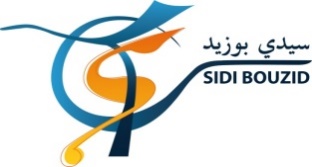 إني الممضي أسفله 2.: ................................................................................................................................................................................................................................الصفة 2: .............................................................................................................................................................................................................................................................الاسم الاجتماعي للمؤسسة:  ....................................................................................................................................................................................................................رقم الهاتف: ................................................................................ رقم الفاكس: ......................................................................................................................................... رقم السجل التجاري للمؤسسة: ..............................................................................................................................................................................................................رقم الانخراط في الصندوق القومي للضمان الاجتماعي: ...........................................................................................................................................................رقم الحساب الجاري للمؤسسة: ............................................................................................................................................................................................................ أشهد باطلاعي وبكامل مسؤوليتي على جميع المعلومات الضرورية لضمان حسن تنفيذ جميع التزاماتي المضمنة بكراس الشروط هذا والخاص بالاستشارة عدد 18/2023 المـتعـلـقة بأشغال تهيئة فضاءات بالكلية. وأصرح على الشرف أن كل البيانات التي تهمني والمذكورة سابقا هي صحيحة. كما أتعهد بتزويد كلية العلوم والتقنيات بسيدي بوزيد بالمواد موضوع الاستشارة مقابل ثمن جملي قدره:- القيمة الجملية للعرض المالي باحتساب جميع الأداءات T.T.C هي بالأرقام3............................................................................................................. (وبلسان القلم) ....................................................................................................................................................................................................................................................وأتعهد بالإبقاء على صلوحية العرض الذي أتقدّم به لمدّة ستين (60) يوما ابتداء من آخر أجل لتسليم العروض المنصوص عليه بإعلان طلب العروض كما أتعهد بتسليم جميع المواد في أجل أقصاه ................................................................................................................................... 							        حرر بـ ..............................................في ..........................................                                                                                                    العارض (الاسم، اللقب، الامضاء والختم)  هذا الالتزام المالي يجب أن يكون به تاريخ ثابت وممضى.2  الاسم واللقب والصفة.3  يجب أن يقع ذكر القيمة الجملية  للالتزام المالي والا فإن العرض يعتبر لاغيا.تصريح على الشرفإنّي الممضى أسفله (الاسم، اللقب، الصفة) .....................................................................................................................................................................ممثل شركة (الاسم الاجتماعي والعنوان): .........................................................................................................................................................................................................................................................................................................................................................................................................................................المرسمة بالسجل التجاري بـ ....................................................................................................... .........تحت عدد................................................................أصرح على الشرف بأنني لست عونا من أعوان الدولة أو الجمعات المحلية أو المؤسسات العمومية أو المنشآت العمومية							       حرر بـ .........................................في ...................................                                                                      العارض (الاسم، اللقب، الامضاء والختم)تصريح على الشرففي عدم التأثيرإنّي الممضى أسفله (الاسم، اللقب، الصفة) ........................................................................................................................................................................................................................................................................................................................................................................................................................................والمتعهد باسم ولحساب شركة ...............................................................................................................................................................................................أصرح على الشرف بأن ألتزم بعدم القيام مباشرة أو بواسطة الغير بتقديم وعود أو عطايا أو هدايا القصد منها التأثير على مختلف إجراءات إبرام الاستشارة ومراحل إنجازها بما يخدم مباشرة أو بصفة غير مباشرة مصلحتي وذلك في إطار الاستشارة عدد 01/2023 لكلية العلوم والتقنيات بسيدي بوزيد.                                                                              حرر بـ .........................................في ….......................................                                                                                            العارض (الاسم، اللقب، الامضاء والختم)بطاقة إرشادات عامة حول المشاركالاسم واللقب أو الاسم الاجتماعي: ......................................................................................................................................................................................الشكل القانوني: .............................................................................................................................................................................................................................عنوان المقر: ...................................................................................................................................................................................................................................الهاتف: ................................................................................................................................................................................................................................................الفاكس: ...............................................................................................................................................................................................................................................مرسمة بالسجل التجاري تحت عدد: ....................................................................................................................................................................................رقم المعرّف الجبائي: ...................................................................................................................................................................................................................الشخص المفوض لإمضاء وثائق العرض (الاسم واللقب والخطة (: ....................................................................................................................................................................................................................................................................................................................................................................................                                                                     حرر بـ ..............................................في ..........................................                                                                                       العارض (الاسم، اللقب، الامضاء والختم)Participation*QuantitéMission Lot N°1TRAVAUX DE REAMENAGEMENT D'UNE SALLE DE LABORATOIRE D'ANALYSE011TRAVAUX DE RAMENAGEMENT D'UNE SALLE DE COMITE POUR QUALITE021TRAVAUX DE REAMENAGEMENT D'UNE SALLE DE COMMUNICATION031TRAVUAX DE REAMENAGEMENT DU LABORATOIRE DE JUS DE FRUIT04